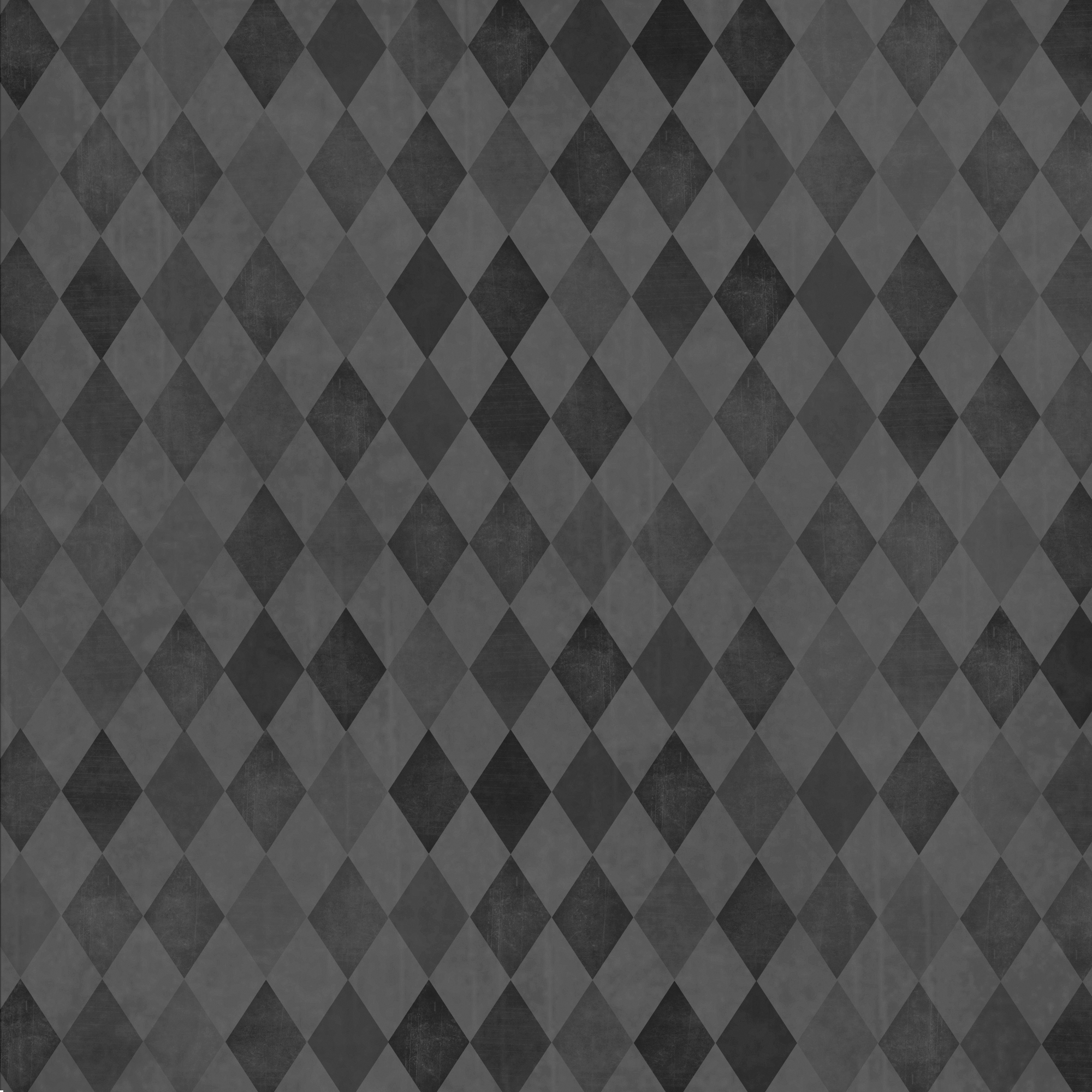 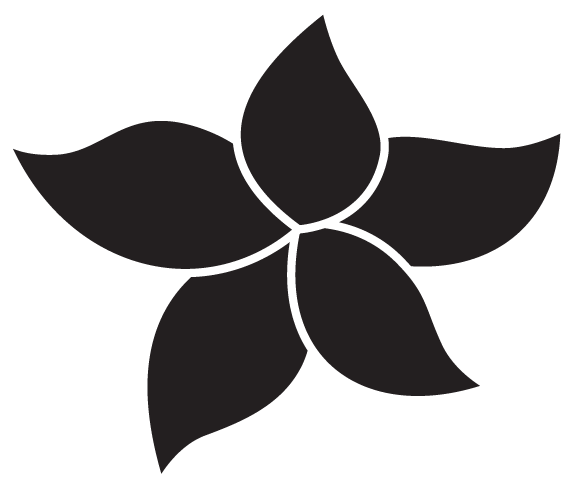 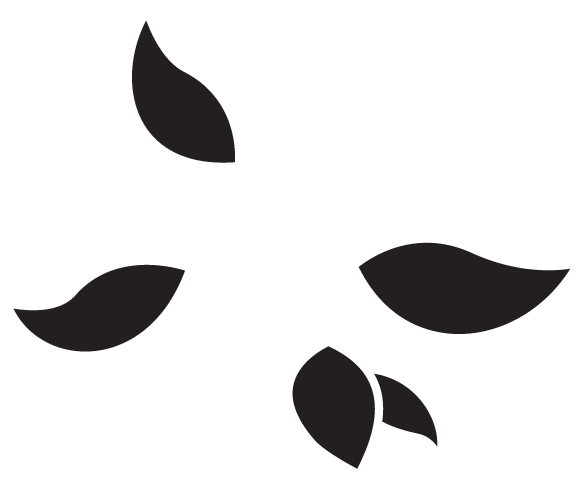 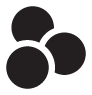 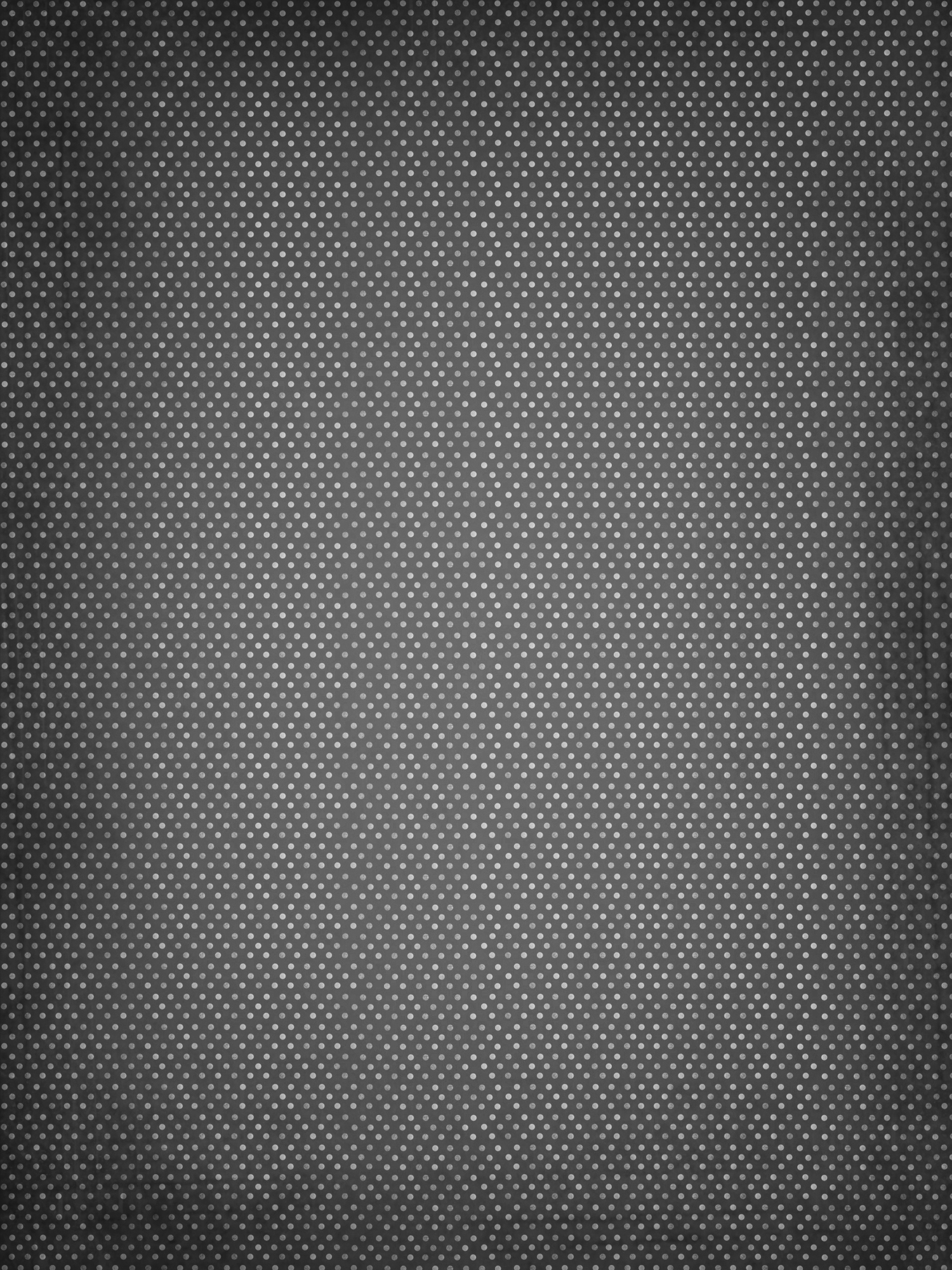 Happy Holidays from     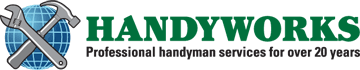 Happy Holidays from     Happy Holidays from     Happy Holidays from     Happy Holidays from     Happy Holidays from     Happy Holidays from     Gift CertificateGift CertificateGift CertificateGift CertificateGift CertificateGift CertificateGift CertificateGift CertificateThis certificate entitlesThis certificate entitlestoAuthorized byAuthorized byAuthorized byRick PalmerExpires12-31-201812-31-201812-31-2018NumberNumberNot redeemable for cash. 
Redemption value not to exceed $00.00     Not redeemable for cash. 
Redemption value not to exceed $00.00     Not redeemable for cash. 
Redemption value not to exceed $00.00     Not redeemable for cash. 
Redemption value not to exceed $00.00     Not redeemable for cash. 
Redemption value not to exceed $00.00     Not redeemable for cash. 
Redemption value not to exceed $00.00     Not redeemable for cash. 
Redemption value not to exceed $00.00     